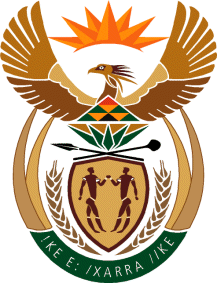 MINISTRY: PUBLIC SERVICE AND ADMINISTRATIONREPUBLIC OF SOUTH AFRICANATIONAL ASSEMBLYQUESTION FOR WRITTEN REPLY DATE:		19 MARCH 2021QUESTION NO.: 	915.Ms R N Komane (EFF) to ask the Minister of Public Service and Administration:(a) What total number of (i) Directors-General and (ii) provincial Heads of Department have signed their performance contracts and (b) how does he intend to hold the specified officials to account should they fail to meet the agreed upon performance standards?										NW1082EREPLY: 	All the DGs and HoDs who were required to sign performance agreements for the 2020/2021 performance cycle have submitted. Out of the 54 national departments and Offices of the Premier, 39 DGs were required to and signed performance agreements.  The remainder of the DGs comprises of 13 acting DGs and two (2) newly appointed. These officials only have to sign performance contracts three months after assumption of duties.  The 68 HoDs who were required to sign performance agreements have submitted it. At the provincial level, 24 were acting HoDs, three (3) newly appointed, one (1) on special leave and one (1) on precautionary suspension. In terms of section 7(b) of the Public Service Act 103 of 1994, each individual Executing Authority has all the necessary powers to manage performance in their respective departments.End 